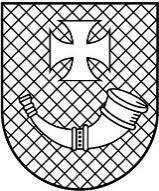 Ventspils valstspilsētas pašvaldības iestādeVENTSPILS 6. VIDUSSKOLAIEKŠĒJIE NOTEIKUMIVentspilī21.09.2023.                                                                                        Nr. 6Izglītojamo drošības noteikumi Izdoti saskaņā ar Valsts pārvaldes iekārtaslikuma 72. panta pirmās daļas 1. punktu un 2023. gada 22. augusta  Ministru kabineta noteikumi Nr. 474„Kārtība, kādā nodrošināma izglītojamo profilaktiskā veselības aprūpe,pirmā palīdzība un drošība izglītības iestādēs un to organizētajos pasākumos”Noteikumi nosaka Ventspils 6. vidusskolas izglītības iestādes (turpmāk – izglītības iestāde) kārtību, kādā nodrošināma izglītojamo profilaktiskā veselības aprūpe, pirmā palīdzība un drošība izglītības iestādēs un to organizētajos pasākumos, ievērojot noteikto kārtību šādos dokumentos:Ventspils valstspilsētas pašvaldības un Ventspils novada pašvaldības            sadarbības teritorijas civilās aizsardzības plāns (pielikumā); evakuācijas plāns (pielikumā); ugunsdrošības noteikumi;elektrodrošības noteikumi;  pirmās palīdzības sniegšanas noteikumi; drošība mācību laikā un to starplaikos;drošība izglītības iestādes organizētajos vai atbalstītajos pasākumos; attālināto mācību organizēšana un īstenošanas kārtība;  rīcība situācijās, kuras iepriekš nevar paredzēt;ceļu satiksmes drošība;drošība uz ūdens un ledus;personas higiēna un darba higiēna;drošības noteikumi sporta sacensībās un nodarbībās;informācija par drošību, veicot praktiskos un  laboratorijas darbusatbildība par drošības noteikumu neievērošanu.Saskaņā ar darba aizsardzības normatīvo aktu prasībām, kas attiecas uz izglītības iestādes personāla drošu nodarbināšanu, papildus šo noteikumu 1.punktā minētajiem dokumentiem, izglītības iestāde nodrošina, lai personāls tiktu instruēts un apmācīts darba aizsardzības jomā, kas attiecas uz personāla darba vietu vai mācību vidi un darba veikšanu vai mācību procesu. Personāla instruktāžu un apmācību pielāgo darba (mācību) vides riska pārmaiņām un periodiski atkārto. Izglītojamos ar drošības noteikumiem un attālināto mācību organizēšanas kārtību iepazīstina ne vēlāk kā triju nedēļu laikā pēc katra mācību gada sākuma un katru reizi pirms tādu darbību uzsākšanas, kuras var apdraudēt izglītojamo drošību un veselību. Klašu audzinātāji un mācību priekšmetu pedagogi izglītojamos iepazīstina ar evakuācijas plānu, drošības noteikumiem un instrukcijām šādā kārtībā: ar drošības noteikumiem un attālināto mācību organizēšanas kārtību- katra mācību gada septembra mēnesī;ar drošības noteikumiem mācību telpās - uzsākot mācību gadu un katru reizi pirms tādu jaunu darbību uzsākšanas, kuras var apdraudēt izglītojamo drošību un veselību;ar drošības noteikumiem pastaigās, ekskursijās un pārgājienos, - uzsākot mācību gadu un pirms katras pastaigas, ekskursijas un pārgājiena; ar drošības noteikumiem sporta sacensībās - pirms  katrām sporta sacensībām; interešu izglītības pulciņa vadītāji iepazīstina izglītojamos ar kārtības  noteikumiem nodarbību laikā mācību gada sākumā; klases audzinātājs aktualizē  izglītojamiem informāciju  vismaz reizi gadā par rīcību ekstremālās un nestandarta situācijās, ceļu satiksmes drošību, drošību uz ūdens un ledus.Izglītojamais atbilstoši spējām un prasmēm iepazīšanos ar drošības noteikumiem apliecina ar parakstu un datumu grupas/klases žurnālā vai ar identifikāciju elektroniskajā žurnālā.UGUNSDROŠĪBAS NOTEIKUMINoteikumi nosaka ugunsdrošu izglītības iestādes ēkas ekspluatāciju, ugunsdrošības prasības un rīcību ugunsgrēka gadījumā, ko ievēro iestādes personāls un izglītojamie.1.  Izglītības iestādes teritorijā vienmēr jābūt brīvām piebrauktuvēm pie visām ēkām. Transporta līdzekļu novietošanai (velosipēdi, mopēdi, motocikli, automašīnas) izmantot tikai speciālās stāvvietas. 2.  Izglītības iestādē un tās teritorijā  ir aizliegts:2.1. smēķēt;2.2. nēsāt un lietot sērkociņus, šķiltavas, viegli uzliesmojošas vielas, priekšmetus  un  materiālus;2.3.kurināt ugunskurus, izņemot īpašus gadījumus pedagoga vai izglītības iestādes darbinieka klātbūtnē un uzraudzībā, pēc saimniecības vadītāja norādījuma (vieta un laiks), ne tuvāk par 100 m no ēkām, veicot teritorijas labiekārtošanas darbus. 3. Izglītības iestādes ēkā aizliegts:       3.1. aizšķērsot evakuācijas ceļus ( gaiteņus, kāpņu telpas, vestibilu, ) ejas un izejas ar somām un mantām;3.2. ienest telpās viegli uzliesmojušus šķidrumus un degošus šķidrumus;3.3 atstāt bez uzraudzības elektriskajam tīklam pievienotas sadzīves un elektriskās ierīces.  4. Elektroiekārtu ekspluatācijā aizliegts: 4.1. izmantot vadus ar bojātu izolāciju;4.2. izmantot nestandarta elektriskās ierīces;4.3. izmantot bojātas rozetes.5. Fizikas un ķīmijas kabinetos strādāt ar reaktīviem, elektriskajām un sildierīcēm atļauts tikai pedagoga vai laboranta klātbūtnē un vadībā.6. Masu pasākumu laikā nav atļauti gaismas efekti, izmantojot ķīmiskās un citas vielas,  kas var izraisīt ugunsgrēku. 7. Par izglītojamo ugunsdrošības pārkāpumiem izglītības iestādes direktoram ir tiesības ziņot policijai. Izglītojamie, kuri pārkāpuši ugunsdrošības noteikumus vai arī to vecāki, atkarībā no postījuma rakstura un sekām, var tikt saukti pie atbildības.8. Izglītojamā rīcība ugunsgrēka gadījumā:8.1. ja ugunsdrošības signalizācija atskan mācību procesa  laikā, tad izglītojamiem stingri jāievēro pedagoga norādījumi, kurš vada šo stundu, jo viņš organizē un atbild par šīs klases izglītojamo evakuāciju atbilstoši  izglītības iestādes evakuācijas shēmai;8.2. ja ugunsdrošības signalizācija atskan starpbrīdī, un izglītojamie atrodas skolas telpās, izglītojamiem jādodas uz tuvāko evakuācijas izeju atbilstoši  izglītības iestādes evakuācijas shēmai, jāpilda tā pedagoga norādījumi, kas tajā brīdī tur atrodas;8.3. iziet no skolas ēkas nepieciešams organizēti un ātri;8.4. ja ugunsdrošības signalizācija atskan brīdī, kad izglītojamie, pedagogi un darbinieki atrodas ārpus ēkas, kategoriski aizliegts ieiet ēkā. 8.5. par ugunsgrēka izcelšanās iespējamību skolā paziņo ugunsdrošības signalizācija      8.6. ugunsgrēka gadījumā z v a n ī t:  01  vai 1129. Ja izglītojamais pamana ugunsgrēka izcelšanos izglītības iestādē vai tās teritorijā vai ugunsdrošības noteikumu pārkāpšanu, kā rezultātā var izcelties ugunsgrēks, viņam nekavējoties jāziņo par to jebkuram izglītības iestādes darbiniekam vai pieaugušajam, kuru viņš sastop.ELEKTRODROŠĪBAS  NOTEIKUMIElektrodrošības noteikumi izglītības iestādē nosaka darba drošības prasības par vispārīgiem elektrodrošības jautājumiem, strādājot ar elektroiekārtām. 1. Strādājot ar elektroiekārtām, nepieciešams zināt: 1.1. elektrodrošības, darba drošības vispārīgās prasības; 1.2. elektriskās strāvas iedarbības veidus un iedarbību ietekmējošos faktorus; 1.3. darbā/mācībās  nepieciešamo elektroiekārtu drošas lietošanas metodes; 1.4. elektroiekārtu ugunsdrošības prasības.2. 	 Izglītojamiem ir pienākums stingri ievērot pedagoga norādījumus par elektrodrošību mācību kabinetā.3. 	 Pārkāpjot elektrodrošības noteikumus, var iegūt elektrotraumu, jo strāva, ejot caur cilvēka ķermeni, iedarbojas uz to ķīmiski, bioloģiski un termiski. Elektriskās strāvas iedarbības rezultātā cilvēks var iegūt elektriskās strāvas triecienu un traumas. Elektriskās strāvas trieciens var izraisīt samaņas zudumu, elpošanas centru paralīzi, nervu sistēmas traucējumus, elektrotraumu gadījumā var tikt bojāta āda, muskuļaudi, asinsvadi, nervu šķiedras, var iegūt apdegumus u.c.4. 	 Lai izvairītos no elektrotraumām, izglītojamiem un izglītības iestādes darbiniekiem jāievēro: 4.1. Aizliegts lietot vai izmantot bojātas elektriskās ierīces, slēdžus, rozetes, vadus, skrūvgriežus, plakanknaibles un tml.(plīsis korpuss, bojāta izolācija, redzami kaili vadi); 4.2. Elektriskās ierīces drīkst pieslēgt strāvas avotam, izmantojot tikai nebojātus savienojumus  un tikai skolotāja klātbūtnē; 4.3. Mācību procesa laikā pieslēgt papildenergolietotājus vai elektroierīces drīkst tikai pēc pedagoga norādījuma viņa klātbūtnē; 4.4. Ja ir konstatēts vadu pārrāvums, elektroierīces, vadu, rozešu vai slēdžu bojājums, nekavējoties jāpaziņo skolotājam, ja tas ir konstatēts šāda veida bojājums  skolas telpās- direktoram vai vietniekam. 4.5. Elektroaizdegšanās gadījumā kategoriski aizliegts dzēst uguni ar ūdeni.  4.6. Aizliegts pieskarties strāvu vadošām daļām. 4.7. Jāievēro visi noteikumi no informācijas par darba drošību, veicot praktiskos   laboratorijas darbus.PIRMĀS PALĪDZĪBAS SNIEGŠANAS NOTEIKUMI1.	Ja cietušais smok, stipri asiņo, konstatēti lauzti kauli, sūdzas par stiprām sāpēm, atrodas bezsamaņā, guvis elektrotraumu vai plašus apdegumus, vai kā citādi ir aizdomas par nopietnām veselības problēmām, izglītojamais, veic šādas darbības:1.1. nekavējoties paziņo par faktu pedagogam, skolas medicīniskajam personālam vai jebkuram citam pieaugušajam; 1.2. pārtrauc dzīvībai bīstamu faktoru iedarbību;1.3. ja izglītojamais ir apmācīts pirmās palīdzības sniegšanā, iznes cietušo no bīstamās zonas (ja iespējams), norobežo negadījuma vietu; 1.4. pieaugušais izsauc neatliekamās medicīniskās palīdzības dienestu (tālr. 113).2.	Persona ar kvalifikāciju medicīnā vai bez tās neatkarīgi no sagatavotības un ekipējuma atbilstoši savām zināšanām un iespējām sniedz pirmo palīdzību cietušajam (saslimušajam) izglītojamam dzīvībai vai veselībai kritiskā stāvoklī.DROŠĪBA MĀCĪBU LAIKĀ UN TO STARPLAIKOS1. Izglītojamo drošība mācību laikā.1.1. Mācību procesa laikā izglītojamiem jāatrodas skolā.1.2. Izglītības iestādē izglītojamie tiek ielaisti 40 minūtes pirms mācību stundu sākuma.1.4. Izglītojamam ir pienākums savlaicīgi ierasties izglītības iestādes, nekavējot mācību stundu sākumu.1.5. Mācību stundu laikā izglītojamiem jāatrodas mācību telpās.1.7.Katram izglītojamam klasē ir sava vieta, ko noteicis klases audzinātājs vai mācību       priekšmeta skolotājs, ņemot vērā izglītojamā veselības stāvokli, priekšnoteikumus   produktīvam darbam klasē.1.8. Izglītojamais atbild par savas darba vietas kārtību un saglabāšanu, tīrību, kā arī   par viņam izsniegtajiem mācību līdzekļiem, grāmatām un uzticēto tehniku.1.9.Izglītojamie ir atbildīgi par izglītības iestādes inventāra saglabāšanu. Izglītojamiem nekavējoties jāinformē skolotājs par izdarīto bojājumu. Ļaunprātīgas bojāšanas gadījumā bojājumus materiāli atlīdzina izglītojamo vecāki.1.10. Mācību telpā esošos mācību līdzekļus un informācijas tehnoloģijas izglītojamie lieto tikai ar skolotāja atļauju.1.11.Mācību stundu laikā jāievēro darba disciplīna, izglītības iestādes un kabineta iekšējās kārtības noteikumi. 1.12.Izglītojamiem mācību stundu laikā jāievēro un jāizpilda atbildīgā skolotāja prasības par darba drošības noteikumiem kabinetos.2. Izglītojamo drošība mācību nodarbību starplaikos.  2.1. Starpbrīži paredzēti izglītojamo atpūtai, pārējai no vienas mācību telpas uz otru.   2.2. Starpbrīžos izglītojamais var izvēlēties atpūtas formas, ievērojot drošības noteikumus   un kulturālās uzvedības normas.  2.3. Izglītojamais ir atbildīgs par savu uzvedību, viņš ar savu uzvedību nedrīkst traucēt citus skolēnus.4.  Labos laika apstākļos garajos starpbrīžos izglītojamie var atpūsties izglītības iestādes pagalmā. Aizliegts uzturēties automašīnu stāvvietās, uz ielas  un sēdēt uz ielu norobežošanas barjerām.5. Ārpus izglītības iestādes teritorijas, nekavējot mācību procesu, drīkst iziet 10.-12.klašu izglītojamie. Ejot jāievēro ceļu satiksmes noteikumi.6.  Ēdamzālē jāievēro elementārās pieklājības noteikumi.7. Ārpus mācību stundām kabinetos drīkst uzturēties tikai ar skolotāja atļauju vai tā klātbūtnē, sporta zāli drīkst izmantot tikai ar skolas vadības atļauju, datorklases - atbildīgo skolotāju - laborantu klātbūtnē.8.  Izglītības iestādē un tās apkārtnē nedrīkst smēķēt, lietot alkoholu, lietot, glabāt un realizēt narkotiskās, toksiskās vai psihotropās vielas, gāzes baloniņus un gāzes pistoles, šaujamieročus un aukstos ieročus.9. Par novērotiem pārkāpumiem un  negadījumiem izglītojamais nekavējoties ziņo izglītības iestādes vadībai.DROŠĪBAS NOTEIKUMI  ORGANIZĒTAJOS VAI  ATBALSTĪTAJOS PASĀKUMOSDrošības noteikumi pastaigās, ekskursijās un pārgājienosNe vēlāk kā piecas darba dienas pirms pasākuma organizēšanas vai atbalstīšanas atbildīgais pedagogs rakstiski saskaņo ar direktoru pasākuma norisi vai dalību pasākumā un pārliecinās par pasākuma atbilstību:normatīvajos aktos (tostarp valsts izglītības standartos, valsts pirmsskolas izglītības vadlīnijās un valsts izglītojamo audzināšanas vadlīnijās) noteiktajam regulējumam;izglītības iestādes darbības mērķim un uzdevumiem; izglītības iestādē īstenotajām izglītības programmām;izglītības iestādes darba plānam;izglītojamo attīstības vecumposma īpatnībām.Atbildīgās personas pienākumi ir šādi:atbildēt par izglītojamo drošību un veselību;nodrošināt nelaimes gadījumā cietušajiem pirmās palīdzības sniegšanu notikuma vietā un, ja nepieciešams, izsaukt neatliekamo medicīnisko palīdzību vai organizēt cietušā nogādāšanu ārstniecības iestādē;par nelaimes gadījumu nekavējoties informēt izglītības iestādes direktoru un cietušā vecākus;bīstamā situācijā pārtraukt ekskursiju un informēt izglītības iestādes vadību;ne vēlāk kā 3 dienas pirms došanās ekskursijā vai pārgājienā informēt vecākus par ekskursijas vai pārgājiena mērķi, maršrutu, ilgumu, pārvietošanās veidu, nakšņošanas vietu, saziņas iespējām un pirmās palīdzības sniegšanas iespējām;Klases audzinātājam vai par ekskursiju vai pārgājienu atbildīgajam skolotājam, sadarbojoties ar izglītojamiem, noskaidrot informāciju no vecākiem par sava bērna veselības traucējumiem vai īpatnībām, ja tam nepieciešama īpaša uzmanība, kā arī par iespējām sazināties ar viņiem, norādot kontakttālruni.Izglītojamo vispārīgie pienākumi ekskursijās un pārgājienos:būt kopā ar grupu un vadītājiem;neatstāt grupu bez vadītāja atļaujas.ievērot pieklājības normas;ievērot drošības noteikumus;nelietot alkoholu u.c. atkarību izraisošas vielas, gāzes baloniņus, nesmēķēt.Drošības noteikumi izglītības iestādes organizētajos pasākumos 1.	Pasākumi izglītības iestādē  notiek saskaņā ar izglītības iestādes darba plānu.2.  Pasākumi izglītības iestādē notiek ar direktora atļauju ( rīkojumu). 3. Vakara pasākumi  7.-  9. klasēm beidzas  ne vēlāk kā plkst. 21.00, 10.-12. klasēm - ne vēlāk kā plkst. 22.00.4. Pasākumi nevar notikt bez pedagoga un attiecīgo klašu audzinātāju   klātbūtnes, to  laiks un vieta jāsaskaņo ar izglītības iestādes vadību.5. Pirms izglītības iestādes pasākuma direktors ar rīkojumu nozīmē atbildīgo pedagogu - direktora vietnieku ārpusstundu audzināšanas darbā vai personu, kas to aizvieto, un atbildīgos izglītojamos. Pirms klases pasākumiem kā atbildīgais tiek nozīmēts klases audzinātājs.6.	Pirms pasākuma atbildīgais pedagogs pārliecinās par telpu un tehniskā nodrošinājuma piemērotību atbilstošam pasākumam un atbilstību ekspluatācijas un drošības prasībām.7.	Atbildīgais pedagogs saskaņo ar izglītības iestādes direktoru pasākuma plānu, kurā norādīts norises laiks, vieta, aptuvenais dalībnieku skaits, veicamie drošības pasākumi.8.	Atbildīgo personu pienākumi:8.1.būt personīgi klāt pasākumā un atbildēt par izglītojamo drošību, par kārtību, ugunsdrošību pasākuma laikā.8.2. nepieciešamības gadījumā izsaukt policijas darbiniekus (vakara pasākumos).8.3. pēc pasākuma organizēt telpu sakārtošanu.9.	Pasākumu laikā izglītojamiem jāuzvedas pieklājīgi. Jāievēro atbildīgo skolotāju un klašu audzinātāju norādījumi. 10. Izglītības iestādes  telpās aizliegts smēķēt, lietot alkoholiskos dzērienus un citas apreibinošās vielas. Izglītības iestādē aizliegts uzturēties alkohola reibumā. Aizliegts izmantot gāzes pistoles, baloniņus u.c. ieročus.11. Aizliegts bojāt aktu zāles un citu telpu inventāru.12.	Stingri jāievēro ugunsdrošības noteikumi.13.	Pasākumu laikā mācību kabinetos uzturēties atļauts ar klases audzinātāja vai kabineta vadītāja atļauju, kurš arī ir kopā ar izglītojamiem.14. 6. vidusskolas organizētie masu pasākumi ir slēgti. Draugi drīkst piedalīties ar skolotāja - pasākuma organizatora atļauju.15.	Atbildīgie par izglītojamo iepazīstināšanu ar noteikumiem - klašu audzinātāji.ATTĀLINĀTO MĀCĪBU ORGANIZĒŠANA UN ĪSTENOŠANAS KĀRTĪBA1. Izglītības iestādē  attālinātās mācības var organizēt un īstenot atbilstoši kārtības nosacījumiem, ievērojot, ka:1.1. pamatizglītības un vidējās izglītības pakāpē:1.1.1. 3. klasei var īstenot līdz pieciem procentiem no plānotā mācību stundu   skaita   mācību priekšmetos mācību gadā;1.1.2. 4. līdz 6. klasei var īstenot līdz 10 procentiem no plānotā mācību stundu skaita mācību priekšmetos mācību gadā;1.1.3. 7. līdz 9. klasei var īstenot līdz 15 procentiem no plānotā mācību stundu skaita mācību priekšmetos mācību gadā;1.1.4. 10. līdz 12. klasei var īstenot līdz 20 procentiem no plānotā mācību stundu skaita mācību priekšmetos (kursos) mācību gadā.1.2. attālinātās mācības neorganizē:1.2.1. 1. un 2. klases izglītojamiem1.2.2. speciālās pamatizglītības programmās izglītojamiem ar garīgās attīstības traucējumiem un speciālās pamatizglītības programmās izglītojamiem ar smagiem garīgās attīstības traucējumiem vai vairākiem smagiem attīstības traucējumiem;Attālinātās mācības tiek īstenotas kā efektīva, kvalitatīva, pilnvērtīga un iekļaujoša klātienes mācību procesa daļa, lai nodrošinātu iespēju izglītojamam apgūt mācību procesā plānotos sasniedzamos rezultātus un attīstīt caurviju prasmes, kā arī nodrošinātu izglītojamam diferencētu, personalizētu un starpdisciplināru mācību procesu.3. Atkarībā no attālināto mācību īstenošanas mērķa, uzdevuma un iespējām var izmantot:3.1.dažādas mācību organizācijas formas, tai skaitā individuālu un grupu darbu, konsultācijas, projekta darbu;3.2.dažādas norises vietas, tai skaitā bibliotēku, laboratorijas, pētniecības iestādes, muzejus, dabu, mājas;3.3.dažādus mācību līdzekļus, tai skaitā tehnoloģiju risinājumus.4. Lai organizētu attālinātās mācības izglītības iestāde:4.1.mācību priekšmetu stundu sarakstā norāda attālināto mācību ietvaros plānotās stundas;4.2. ja attālinātās mācības plānots īstenot, izmantojot informācijas tehnoloģijas, izglītības iestāde nodrošina tiešsaistes mācīšanās tehnisko vidi vai apzina vai izglītojamiem ir pieejami tehniskie līdzekļi attālināto mācību procesa nodrošināšanai;4.3.dalība attālinātajās mācībās un uzdoto uzdevumu izpilde tiek fiksēta skolvadības sistēmā e – klase;4.4.ja izglītojamā dalība attālinātajās mācībās nav iespējama vai ir traucēta tehnisku iemeslu dēļ, izglītojamā vecāki/likumiskie pārstāvji par to informē klases audzinātāju;4.5.izglītojamiem ir pienākums ievērot attiecīgos drošības noteikumus attālināto mācību laikā;4.6. drošības vai veselības apdraudējuma gadījumā attālināto mācību laikā, nepilngadīga izglītojamā vecāki/likumiskais pārstāvji informē klases audzinātāju; 4.7.izglītojamie attālinātajās mācībās nepieciešamības gadījumā  izmanto izglītības iestādes resursus un infrastruktūru (piemēram, telpas, bibliotēku) ievērojot izglītības iestādes iekšējās kārtības un drošības noteikumus.RĪCĪBA SITUĀCIJĀS, KURAS IEPRIEKŠ NEVAR PAREDZĒTUgunsgrēka gadījumā rīkoties atbilstoši ugunsdrošības noteikumiem.Ugunsgrēka gadījumā, lai pasargātu plaušas no karstuma iedarbības, ja iespējams, aptīt galvu ar mitru auduma gabalu un turēties tuvāk grīdai, mēģināt atstāt telpas. Ja tas nav iespējams (atverot durvis, Jums priekšā ir atklātas liesmas), durvis jāaizver  un jāgaida palīdzību no ārpuses Ja durvīm apakšā ir sprauga, tā pēc iespējas jāaizklāj ar  slapju audumu.Ja  ugunsgrēka gadījumā nav iespējas  izkļūt no telpas, jāmēģina caur logu dot ziņu par negadījumu.Vētras gadījumā iespējami elektropadeves līniju, sakaru komunikāciju bojājumi, energopadeves un sakaru traucējumi, ūdens padeves traucējumi, koku nogāšanās uz ceļu braucamās daļas, būvju konstrukciju sagrūšana, jumta konstrukciju noraušana, ūdens līmeņa strauja paaugstināšanās.Vētras gadījumā neatrasties pašiem un nenovietot transporta līdzekļus zem kokiem, celtniecības sastatnēm, reklāmas stendiem, elektropārvaldes līnijām un citām komunikācijām.Bez īpašas nepieciešamības neiet ārpus telpām, bez vajadzības nepārvietoties ar transporta līdzekļiem, lai izbēgtu no krītošiem kokiem.Ūdens līmeņa paaugstināšanas gadījumos vai plūdu gadījumos iespējams dārzu, pagrabu, māju pirmo stāvu un piebraucamo ceļu applūde, būs apgrūtinātas pārvietošanās iespējas.       Ēkas applūdes gadījumā, kā arī atstājot to, atslēgt elektrību, gāzi, ūdensvadu, jāaizver visas lūkas, logi, durvis, būt gataviem evakuēties uz plūdu neapdraudētām vietām. Evakuējoties jāņem līdzi dokumentus, naudu, nepieciešamo apģērbu, apavus. Lai saņemtu informāciju, neizslēgt ierīces, kuras nodrošina informācijas saņemšanu.Zemestrīces gadījumā saglabāt mieru un nedarīt neko tādu, kas varētu izraisīt paniku apkārtējos.Telpā nekavējoties atrast  drošu vietu. Noslēpties zem galda, nostāties durvju ailes starpā vai telpas stūrī. Izvairīties no krītošām atlūzām un smagām mēbelēm. Stāvēt tālāk no logiem un smagiem priekšmetiem, kas var apkrist vai nobīdīties no vietas.Neatstāt telpas, jo no blakus atrodošos ēku krītošām atlūzām var rasties lielāka bīstamība. Valsts ugunsdzēsības un glābšanas dienests - tālr. 112 Ventspils rajona un pilsētas policijas pārvalde - tālr. 110 vai 63604700.Pašvaldības policija - 63680808 vai 28680808.CEĻU SATIKSMES DROŠĪBAIzglītojamie un pavadošais personāls uz ceļa pārvietojas pa ietvi, gājēju ceļu vai gājēju un velosipēdu ceļu vai ceļa nomali. Ārpus apdzīvotām vietām gājēji, kuri iet pa brauktuves malu vai ceļa nomali, pārvietojas pretim transportlīdzekļa braukšanas virzienam. Velosipēdisti pārvietojas pa brauktuves malu vai ceļa nomali transportlīdzekļu braukšanas virzienā.Bērnu grupas piedalās ceļu satiksmē diennakts gaišajā laikā pa ietvēm, gājēju ceļiem vai gājēju un velosipēdu ceļiem. Ja šo ceļu nav, tad pārvietojas pa ceļa nomali transportlīdzekļu braukšanas virzienā kolonnā ne vairāk par diviem bērniem rindā. Kolonnas priekšā un aizmugurē tās kreisajā pusē atrodas pieaugušais, kurš pavada grupu, turot sarkanus karodziņus.Gājēji šķērso brauktuvi pa gājēju pārejām (pazemes vai virszemes). Ja šādu pāreju nav, krustojumos pa ietvju vai ceļa nomaļu iedomāto turpinājumu. Ja redzamības zonā gājēju pārejas vai krustojuma nav, brauktuvi atļauts šķērsot taisnā leņķī attiecībā pret brauktuves malu vietās, kur ceļš labi pārredzams uz abām pusēm.Vietās, kur ceļu satiksme tiek regulēta, gājēji ievēro satiksmes regulētāja norādes vai gājēju luksofora signālu. Ja regulētāja vai luksofora nav, tad ievēro transportlīdzekļu satiksmes regulēšanas luksofora signālu.Citos gadījumos gājēji iziet uz brauktuves tikai pēc tam, kad ir novērtējuši attālumu līdz transportlīdzekļiem, kas tuvojas, kā arī novērtējuši to braukšanas ātrumu un pārliecinājušies, ka brauktuves šķērsošana nav bīstama un ka netiks traucēta transportlīdzekļu satiksme.Gājēji uz brauktuves nedrīkst kavēties vai bez vajadzības apstāties. Gājēji, kuri nav paguvuši šķērsot brauktuvi, apstājas uz drošības salas ceļu satiksmes normatīvo aktu izpratnē. Ja tādas nav, gājējs apstājas vietā, kur transporta plūsmas sadalās pretējos virzienos.Gājēji drīkst turpināt šķērsot brauktuvi tikai pēc tam, kad ir pārliecinājušies, ka tas nav bīstami.Gājējiem aizliegts šķērsot brauktuvi ārpus gājēju pārejas, ja ceļam ir sadalošā josla, vai vietās, kur uzstādīti nožogojumi gājējiem vai ceļu nožogojumi.Ja tuvojas operatīvais transportlīdzeklis, gājēji nešķērso brauktuvi, dodot ceļu operatīvajam transportlīdzeklim.Gaidīt autobusu, trolejbusu, tramvaju vai taksometru atļauts uz iekāpšanas laukumiem. Ja tādu nav, tad transportlīdzeklī gaida uz ietves vai ceļa nomales.Tramvaja pieturās, kur nav iekāpšanas laukumu, uz brauktuves drīkst uziet, lai iekāptu tramvajā. Tas atļauts tikai tad, kad tramvajs pilnīgi apstājies, obligāti pārliecinoties, vai netuvojās kāds transportlīdzeklis. Pēc izkāpšanas no tramvaja gājēji atbrīvo brauktuvi.Pasažieriem atļauts iekāpt transportlīdzeklī un izkāpt no tā pēc tam, kad transportlīdzeklis pilnīgi apstājies. No tā izkāpj no ietves vai ceļa nomales puses. Ja iekāpt bezsliežu transportlīdzeklī vai izkāpt no tā nav iespējams no ietves vai ceļa nomales puses, to dara no brauktuves puses, ievērojot piesardzību un neradot traucējumus citu transportlīdzekļu braukšanai.Pasažieri, kuru sēdvietas aprīkotas ar drošības jostām, braukšanas laikā piesprādzējas. Braukt ar velosipēdu pa brauktuvi vai ceļa malu atļauts personām, kas nav jaunākas par 12 gadiem. Velosipēda tehniskais stāvoklis atbilst drošas braukšanas prasībām.Velosipēdists pa ceļu brauc vienā rindā iespējami tuvāk brauktuves malai. Velosipēdists var braukt arī par ceļa nomali un gājēju ietvi, netraucējot gājējiem.Velosipēdistam aizliegts: braukt, neturot stūri;braukt, turoties pie cita transportlīdzekļa; pārvadāt kravu, kas traucē vadīšanu vai apdraud citus ceļa satiksmes dalībniekus; vest ar velosipēdu pasažierus, izņemot bērnus vecumā līdz septiņiem gadiem, ja ir iekārtoti papildu sēdekļi un droši kāpšļi kāju atbalstam. braukt pretēji drošas braukšanas prasībām, apdraudot sevi un citus ceļu satiksmes dalībniekus.Ar elektroskrejriteņiem drīkst pārvietoties pa ietvēm, veloceļiem, atsevišķās vietās pa sabiedriskā transporta joslu (ja tas atļauts riteņbraucējiem) un arī pa brauktuvi (atsevišķās vietās).18. Elektroskrejriteņa vadītājam ir jāzina un jāievēro, izmantojot katru no iepriekš minētajām pārvietošanās iespējām:18.1. ja ar elektroskrejriteni pārvietojas pa ietvi, ir jādod priekšroka gājējiem un ir jāizvēlas ātrums, kas nepārsniedz gājēju pārvietošanās ātrumu;18.2. ar elektroskrejriteni var pārvietoties tikai pa tām brauktuvēm, kur atļautais braukšanas ātrums nepārsniedz 50 km/h.;18.3. ar elektroskrejriteni jābrauc vienā rindā un pēc iespējas tuvāk brauktuves labajai malai;18.4.  pirms gājēju pārejām un sabiedriskā transporta pieturām ir jāsamazina ātrums.19. Elektroskrejritenim ir jābūt labā tehniskā stāvokli, aprīkotam ar bremzēm, braukšanas laikā priekšpusē ir jādeg baltas gaismas lukturim, aizmugurē – sarkanas krāsas lukturim.20. Ja iespējams, vadītājam jābūt tērptam gaismu atstarojošā vestē. 21. Ar elektroskrejriteni aizliegts braukt, neturot stūri, vest pasažieri, braukt, turoties pie cita transportlīdzekļa, un pārvadāt kravu, kas apdraud citus.DROŠĪBA UZ ŪDENS UN LEDUSVisdrošāk ir peldēties oficiālajās peldvietās! Ja tādas nav, peldvietas krastam jābūt lēzenam, vēlams ar cietu pamatu. Upēs jāizvēlas vieta, kur ir vismazākā straume, tuvumā nav atvaru vai citu bīstamu vietu.Nepeldēties vienam! Ja uz ūdens radīsies problēmas, līdzās var nebūt citu cilvēku, kas spētu ekstremālā situācijā palīdzēt.Nepeldēties stiprā vējā, naktī vai negaisa laikā! Nakts nav labākais peldēšanās laiks, jo aizpeldot tālāk no krasta, var apjukt un zaudēt orientēšanās spējas, lai atgrieztos atpakaļ.Nepārvērtēt savus spēkus! Dižošanās ar to, ka vari aizpeldēt vistālāk vai pārpeldēt pāri upei, nav tā vērta, lai riskētu ar savu dzīvību. Ja esat pārkarsis saulē, ūdenī jāiet lēnām, lai nebūtu strauja ķermeņa temperatūras maiņa, kas var izraisīt muskuļu krampjus vai sirdsdarbības un asinsrites traucējumus.Uz ledus var kāpt, ja tā biezums ir vismaz 5 cm.Pirms kāpt uz ledus, vispirms jāpārbauda tā izturība - tas jādara ar cietu garu priekšmetu. Ja ūdens parādās jau pēc pirmajiem 3-5 cirtieniem, ļoti uzmanīgi jāatgriežas krastā, turklāt pa to pašu ceļu un neceļot pēdas no ledus.Aicinām neiet uz ledus pa vienam, labāk divatā, lai nelaimes gadījumā būtu, kam organizēt palīdzību.Kāpjot uz ledus, ieteicams paņemt līdzi mobilo telefonu un vienkāršu glābšanas inventāru (glābšanas vesti, striķī savienotus un ap kaklu apliktus koka vai metāla irbuļus, lai varētu aizķerties aiz ledu un vilkt sevi, plakanu dēli, lai palielinātu laukumu uz ledus virsmas).Bīstami pa plānu ledu ir pārvietoties lielās grupās, braukt pa to ragaviņās vai ar slidām, kā arī tuvoties plaisām un lāsmeņiem.Ja kāds pamana ledū ielūzušu cilvēku un tam nepieciešama palīdzība, nekavējoties par nelaimi jāziņo Valsts ugunsdzēsības un glābšanas dienestam pa tālruni – 112, ļoti svarīgi ir precīzi paziņot negadījuma vietu.Nezaudējot laiku, jāmeklē glābšanas līdzekļi un censties cietušajam palīdzību ar gara un pēc iespējas platāka dēļa, koka, kāpnes, zara, virves un citiem, piemērotiem uz vietas atrodošiem priekšmetiem, palīdzību. Palīdzības sniedzējiem nedrīkst aizmirst arī par savu drošību.Cilvēkam, kuram notikusi nelaime, jāmēģina nekrist panikā, skaļi jāsauc palīdzība, ja tuvumā nav neviena, kurš varētu palīdzēt, jāprot pareizi rīkoties pašam, jācenšas pieķerties pie ledus apmales un sāniski vai atmuguriski izrāpties uz ledus.Ja tas ir izdevies neceļoties kājās, attālināties no lūzuma vietas.Jāatceras, ka strauja ķermeņa atdzišana ir ļoti bīstama. Pēc izkļūšanas no ūdens jānomaina slapjās drēbes, aktīvi jākustas, jāiedzer karsta tēja, ieteicama duša vai vanna.PERSONAS HIGIENA UN DARBA HIGIENAUzturoties izglītības iestādē, izglītojamā apģērbam, matu sakārtojumam ir jābūt kārtīgam un tīram, lai tas netraucētu darba uzdevumu veikšanu un neradītu risku veselībai.Izglītojamiem jāmazgā rokas pirms katras ēdienreizes, pēc katra tualetes apmeklējuma un kad vien tas nepieciešams.Piedalīties sporta nodarbībās atļauts tikai sporta apģērbā un apavos.Izglītojamiem jāpārlecinās, vai apavi ir cieši aiztaisīti un tie netraucē pārvietošanos.Virsdrēbes jāatstāj skolas garderobē. Atbilstoši gadalaikam, skolā nepieciešami maiņas apavi. Izglītojamiem ikdienā jāievēro tīrība un kārtība telpās un savā darbavietā, kā arī personīgās higiēnas prasības.Strādājot jāizmanto tikai skolotāja atļautie darba rīki un mazgāšanas līdzekļi.Pēc paveiktā darba inventārs  jānovieto tam paredzētajās vietās.DROŠĪBAS NOTEIKUMI SPORTA SACENSĪBĀS UN NODARBĪBĀSSporta sacensības, treniņus un stundas rīko sporta zālē,  laukumā vai sporta nodarbībām pielāgotās vietās un telpās, kas atbilst normatīvajos aktos noteiktajām prasībām. Aizliegts izmantot sporta vietas un laukumus bez pedagogu saskaņojuma.Sporta sacensības, treniņus un stundas rīko tikai tādos laika apstākļos, kas neapdraud izglītojamā veselību un drošību.Sporta sacensību norises vietā tiek pieaicināta sertificēta ārstniecības persona vai ar direktora rīkojumu nozīmēta persona pirmās palīdzības sniegšanai.Atbildīgais pedagogs ne vēlāk kā trīs dienas pirms sporta sacensībām informē dalībnieku likumisko pārstāvi (vecākus) par sacensību veidu, laiku un vietu. Pirms sporta sacensībām atbildīgais pedagogs informē direktoru par sacensību veidu, laiku, vietu un izglītojamo skaitu, kuri piedalīsies sacensībās.Sporta sacensībās, treniņos un stundās izglītojamie piedalās atbilstošā sporta apģērbā un apavos.Sporta sacensībās, treniņos un stundās izglītojamie ievēro sporta skolotāja komandas un norādījumus.Pirms sporta sacensībām, treniņiem un stundām  sporta pedagogs pārbauda, vai izmantojamais inventārs ir darba kārtībā un vai tas nav bojāts.Mācību stundas notiek dienās un laikos pēc skolas stundu saraksta.Izglītības iestādes rīkotas sacensības notiek noteiktos laikos, iepriekš   saskaņojot ar izglītības iestādes vadību.Nodarbību laikā par kārtību un izglītojamo drošību sporta zālē atbild sporta skolotājs.Mācību stundu laikā zālē drīkst atrasties tikai attiecīgās klases izglītojamie.Ieeja sporta zālē atļauta tikai sporta apavos.Aizliegts ienest zālē pārtiku, dzērienus.Sporta stundas laikā stingri aizliegts lietot pārtiku (ēst), dzert, lietot košļājamo gumiju, izmantot mobilos telefonus un citas papildierīces.Piedaloties sporta nodarbībā, uz ķermeņa nedrīkst atrasties rotas lietas, meitenēm mati jāsasien ar matu gumijām, nevis sprādzēm, lai netraumētu sevi un citus klases biedrus.Sporta stundas laikā izglītojamiem, kuri atbrīvoti no nodarbībām, jāatrodas sporta zālē un jāizpilda skolotāja norādījumi.Sporta inventāru atļauts lietot tikai tam paredzētajos nolūkos (atbilstošam sporta veidam un disciplīnai), pēc skolotāja norādījumiem un atļaujas.Katrs izglītojamais gan stundā, gan starpbrīdī ir atbildīgs par esošā skolas un sporta zāles inventāra saudzēšanu, saglabāšanu un sakārtošanu, beidzot sporta stundu.Noteikumi ģērbtuvēs:20.1. Pārģērbties uz sporta stundu tikai tad, kad iepriekšējās klases izglītojamie atstājuši ģērbtuvi. Ievērot personīgo higiēnu, pēc sporta stundas lietojot dušas.Nebojāt ģērbtuvju, dušu, tualetes telpu inventāru.Ņemt vērā, ka pedagogs un dežurants neatbild par vērtīgajām mantām, kas atstātas ģērbtuvēs, tās piesardzības dēļ drīkst novietot sporta zālē uz galda.Sadzīves atkritumus novietot tikai tiem paredzētajās vietās, t.sk., sporta zālē un pagalma stadionā.Izejot no ģērbtuves, izslēgt elektrību.Atbildīgie par iepazīstināšanu ar instrukciju par drošību sporta sacensībās un nodarbībās - sporta skolotāji.INFORMĀCIJA PAR DROŠĪBU, VEICOT PRAKTISKOS UN LABORATORIJAS DARBUSĶīmijas kabinetāĶīmijas laboratorijas darbus drīkst strādāt tikai pēc rūpīgas iepazīšanās ar noteikumiem par drošām darba metodēm.Laboratorijas darbus jāveic skolotāja vai laboranta uzraudzībā, ievērojot viņa norādījumus.Strādāt drīkst tikai virsvalkos, lai aizsargātu drēbes no ķimikālijām.Ķīmijas kabinetā aizliegts ienest un lietot pārtikas produktus.Vielas nedrīkst aiztikt ar rokām un nedrīkst pārbaudīt to garšu.Vielas smaku vai smaržu var noteikt, ar plaukstu izdarot kustību virs trauka atveres pret sevi.Bez skolotāja norādījuma neaiztikt nepazīstamas vietas.Īpaši uzmanīgiem jābūt darbā ar skābēm un sārmiem. Ja skābe nejauši nokļūst acīs, uz sejas, rokām vai apģērba, nekavējoties skalot šo vietu ar lielu daudzumu ūdens.Šķīdinot skābes ūdenī, vienmēr jāatceras, ka skābes lēnām, uzmanīgi jālej ūdenī, šķīdumu nepārtraukti maisot. Ūdeni nedrīkst liet skābē.Lietojot spirta lampiņu, vispirms spirta lampiņai jānoņem cepurīte un deglis jāaizdedzina ar sērkociņu. Aizliegts vienu spirta lampiņu aizdegt ar otru lampiņu, jo spirts var viegli izlīt un izcelties ugunsgrēks. Lai nodzēstu degošu lampiņu, tai jāuzliek cepurīte.Koncentrētu skābju un sārmu šķīdumus nedrīkst liet kanalizācijā.Lietojot elektrisko plītiņu, ja elektriskā ierīce pēc pieslēgšanas tīklam nesilda, par to informēt skolotāju. Darbu beidzot, elektrisko ierīci atvienot no tīkla.Beidzot praktiskos laboratorijas darbus, nomazgāt rokas ar ziepēm. Dabaszinību un bioloģijas kabinetā.Kabinetā uz izglītojamo galdiem jāatrodas tikai tiem mācību līdzekļiem, instrumentiem un aparātiem, kuri vajadzīgi dabas zinību nodarbībās.Lietojot spirta lampiņas, nenopūst liesmu, bet nodzēst ar speciālu vāciņu; nekad nevilkt no spirta lampiņas pēc tās aizdedzināšanas degli; neaizdedzināt vienu spirta lampiņu no otras – tad draud ugunsgrēks. Strādājot ar spirta lampiņu, sargāt no aizdegšanās apģērbu un matus.Kad lieto skalpeli, žileti, preparējamo adatu, lai izvairītos no ievainojumiem, nekad nepavērst griezošo vai durošo šo instrumentu daļu pret sevi vai saviem biedriem.Karsējot šķīdumu mēģenē, lietot tikai speciālu tās turētāju un nevis papīra strēmeli, nevērst mēģenes galu pret sevi un saviem biedriem.Lietojot skābes vai sārmus, tos liet tikai stikla traukos. Nedrīkst ūdeni pieliet skābei, bet otrādi – skābi jāpielej ūdenim.Izmantojot pulverveidīgas ķīmiskas vielas, ņemt tās tikai ar speciālu karotīti (nemetālisku), nepieskaroties pulverim ar rokām. Atcerēties, ka daudzas no šīm vielām ir indīgas. Tas attiecas arī uz minerālmēsliem, kurus lieto istabas augu papildmēslošanai.Visus šķīdumus, kuri paliek pēc praktiskajiem laboratorijas darbiem, kurās tiek izmantotas ķīmiskās vielas, neizliet ūdensvada izlietnē, bet stikla bļodās un pudelēs, kuras speciāli novietotas šim mērķim.Uzmanīgi rīkoties ar stikla traukiem. Gadījumā, ja kāds tomēr saplīst, nevākt lauskas ar rokām, bet uzslaucīt tās šim nolūkam paredzētā liekšķerē ar birsti.Izgatavojot preparātus to aplūkošanai mikroskopā, ļoti uzmanīgi ar labās rokas lielo un rādītājpirkstu ņemt segstikliņu pie malām, novietot to paralēli priekšmetstiklam, kuru tu tura kreisajā rokā tieši tā tuvumā, un pēc tam, atlaižot pirkstus no segstikliņa tā, lai tas brīvi uzgultos preparātam.Nemazgāt stikla traukus ar ziepēm.Pēc praktisko laboratorijas darbu beigām nomazgāt rokas ar ziepēm.Traumas vai apdeguma un negadījuma gadījumā griezies pie skolotāja.Dizaina un tehnoloģiju kabinetos Izglītojamiem strādājot rokdarbus, stingri jāievēro: uzmanīgi jārīkojas ar tamboradatu, adāmadatu u.c. asiem rokdarbu darbarīkiem; nedrīkst ar rokdarbu darbarīkiem aiztikt vienam otru; visiem rokdarbu darbarīkiem jābūt ievietotiem speciālās tam paredzētās kārbiņās vai maisiņos; strādājot rokdarbus, uz darba virsmas nedrīkst atrasties lieki priekšmeti.Izglītojamiem strādājot ar gludekli, stingri jāievēro:pie gludekļa pievienošanas elektrības tīklam jāpārbauda, vai elektriskais vads nav bojāts;gludeklis jāpievieno un jāatvieno elektrības tīklam, turot kontaktdakšu sausās rokāsgludeklis darba laikā jāuzliek uz speciāla paliktņa;gludināšanas laikā jāuzmanās, lai gludekļa gludvirsma neskar elektrisko vadu;darbu beidzot, gludeklis jāatvieno no elektrības tīkla. Izglītojamiem strādājot ar šujmašīnu, stingri jāievēro:gaismai uz darba virsmu jākrīt no kreisās puses;nedrīkst strādāt ar gariem vaļējiem matiem un neaizpogātu apģērbu;uz krēsla jāsēž taisni un tam jābūt iepretim adatai; abas kāju pēdas jātur uz grīdas vai paminas;šuvējai jāatrodas 10-15 cm attālumā no šujmašīnas korpusa;aizliegts atspiesties uz šujmašīnas ar elkoņiem. Tikai roku delnām jāatrodas uz galda virsmas;roku pirkstus nedrīkst turēt pārāk tuvu adatai;pirms šūšanas jāpārbauda, vai audumā nav palikušas kniepadatas;uz šujmašīnas darba virsmas nedrīkst atrasties lieki priekšmeti (adatas, krīts, diegu kušķi );verot diegu adatā, nedrīkst turēt kājas uz paminām;pirms sāk šūt elektrisko šujmašīnu, jāpārbauda elektriskās auklas un kontaktdakšas tehniskais stāvoklis;labojot vai tīrot elektrisko šujmašīnu, tā jāatvieno no elektriskā tīkla;aizliegts strauji nospiest reostata pedāli;pārtraucot vai beidzot darbu, elektriskās šujmašīnas kontaktdakša jāizņem no sienas kontaktligzdas un jānokopj darba vieta. Izglītojamiem strādājot virtuvē, jāievēro:sanitāri higiēniskās prasības – priekšauts, lakats, trauku dvielis, trauku mazgājamā lupata;tīras rokas, tīri nagi.Izglītojamiem strādājot pie elektriskās plīts, stingri jāievēro:5.1.plīti ieslēgt un izslēgt tikai skolotāja uzraudzībā;5.2. stingri ievērot cepeškrāsns lietošanas noteikumus;5.3. lietot emaljētu, speciālu keramikas, ugunsdroša stikla traukus;5.4. aizliegts lietot metāla katlus. Izglītojamiem lietojot ledusskapi, jāievēro:6.1.saldēšanas kamerā nedrīkst likt stikla traukus ar šķidrumu, jo pie zemas temperatūras tie var kļūt sprāgstoši bīstami;6.2. uz ledusskapja nelikt elektrosildāmās ierīces – mikroviļņu krāsnis, gludekļus, sildāmos;6.3. ledusskapi tīrīt gan no ārpuses, gan iekšpuses tikai tad, kad tas atslēgts no elektrības.7. Izglītojamiem, strādājot ar rokas kokapstrādes instrumentiem, zāģējot koku, jāievēro:7.1.pirms zāģēšanas materiālu nostiprināt nekustīgi;7.2. uzsākot zāģēšanu, zāģis precīzi jāievada zāģējuma vietā, pirmos vilcienus izdara virzienā uz sevi;7.3. zāģējot nedrīkst spiest uz zāģi, bet tas vienmērīgi jāvirza uz priekšu un atpakaļ;7.4. zāģējot jāizmanto palīgierīces (paliktni, zāģlādes), kas atvieglo darbu un novērš traumu iespējas;7.5. izmantojot palīgierīces, tās nostiprina nekustīgi.8.  Izglītojamiem, strādājot ar rokas ēveli, jāievēro:8.1.stingri nostiprināt apstrādājamo materiālu ēvelsola spīlēs;8.2. nedrīkst ēvelēt ar vienu roku. Ēvelēšanas laikā kustas rokas, nevis ķermenis ar nekustīgām rokām;8.3. lai izvairītos no ievainojumiem: ēvele, ko nelieto, jānoliek ēvelsola iedobumā ar pēdu uz leju vai uz galda ar ēveles sānu;8.4. iesprūdušas skaidas ēveles mutē jāiztīra ar koka aksliņu, nevis ar  pirkstiem.9. Izglītojamiem, strādājot ar kaltu, jāievēro:9.1.kaļot detaļu, sagatave jānostiprina ēvelsolā;9.2. aizliegts vērst kaltu tās rokas virzienā, kas tur sagatavi;9.3. aizliegts ar kaltu griezt sagatavi, kas atbalstīta pret krūtīm, ceļiem vai pacelta gaisā;9.4. nedrīkst novietot kaltu uz ēvelsola ar asmeni uz sevi vai pāri ēvelsola malai.10. Izglītojamiem, strādājot ar vīli, jāievēro: 10.1.apstrādājamo detaļu stingri iestiprināt spīlēs;10.2. vīlējot materiālu, nedrīkst ar roku aptvert vīles galu;10.3. nedrīkst pārbaudīt novīlētās virsmas kvalitāti ar pirkstiem (īpaši metālam);10.4. kategoriski aizliegts vīles sist vienu pret otru – atlecošās dzirksteles ir metāla      daļiņas un, iekrītot acīs, var izraisīt acs bojājumu;10.5. nedrīkst nopūst skaidas, novākt tās ar kailām rokām – tam ir paredzēta slotiņa.11. Izglītojamiem, strādājot ar virpu, jāievēro:11.1.pirms virpas ieslēgšanas jāpārbauda savs apģērbs, noteikti jāuzliek      aizsargbrilles;11.2. virpošana jāsāk tikai pēc tam, kad virpa ir sasniegusi pilnu griešanās ātrumu,      virpošanas kalts sagatavei jātuvina laideni, bez rāvieniem, mēreni piespiežot;11.3.mērījumus un aizzīmēšanu drīkst veikt tikai pēc tam, kad virpa pilnīgi    apstājusies. Virpai nav bremzēšanas ierīces, tāpēc to nedrīkst bremzēt, ar roku    pieturot sagatavi;11.4. darba starplaikos virpa jāizslēdz, nedrīkst atiet no virpas, kamēr tā nav pilnīgi      apstājusies;11.5. darbvārpstas griešanās ātrumu drīkst mainīt tikai tad, kad virpa ir izslēgta.12. Izglītojamiem, strādājot pie urbjmašīnas, jāievēro:12.1. pirms urbšanas uzvilkt darba drēbes (halātu vai priekšautu un uzročus), cepuri un uzlikt aizsargbrilles;12.2. stingri nostiprināt urbi urbjpatronā, nekustīgi nostiprināt detaļu spīlēs vai uz pamatplātnes virsmas;12.3. pirms urbšanas iezīmē urbuma centru – metālam ar punktsiti, kokam ar īlenu;12.4.urbi uz materiālu virza tikai pēc dzinēja ieslēgšanas, bez rāvieniem un  pārlieku liela spiediena uz rokturi;12.5. urbšanas beigās samazina spiedienu uz rokturi;12.6. ja urbj caurumu, tad zem urbjamās detaļas iepriekš novieto koka paliktni;12.7. lai izvairītos no traumām, aizliegts tuvināt galvu pie strādājoša urbja, strādāt cimdos, turēt uz darba virsmas nevajadzīgus priekšmetus, bremzēt urbjpatronu vai urbi ar roku, aizejot atstāt neizslēgtu urbjmašīnu;12.8. pēc urbšanas urbjmašīnu notīra ar slotiņu. Skaidas nepūš un neslauka ar rokām.13. Izglītojamiem, strādājot pie uzasināšanas darbmašīnas jāievēro:13.1.uzsākot darbu uzvilkt spectērpu un uzlikt aizsargbrilles;13.2.asinot instrumentu, turēt to stingri un lēnām, bez grūdieniem, tuvinot to tecilas diskam;.aizliegts noliekties pie asināmā instrumenta, lai sekotu uzasināšanas gaitai, uzasināšanas kvalitāti nosaka pēc tam, kad instruments ir attālināts no tecilas;. aizliegts noteikt instrumentu uzasināšanas kvalitāti ar taustes palīdzību;. nelikt uz darbmašīnas asināmos instrumentus, šablonus un citus priekšmetu;. darbu beidzot, izslēgt darbmašīnu un noslaucīt to ar birsti.Fizikas kabinetāFizikas kabinetā katram izglītojamam ir sava vieta; to drīkst mainīt ar skolotāja atļauju vai pēc viņa norādījuma.Izglītojamam saudzīgi jāizturas pret fizikas kabineta inventāru.Aizliegts bez skolotāja atļaujas ieslēgt vai citādi lietot demonstrējamās un laboratorijas darbiem paredzētās ierīces, ieslēgt slēdžus uz centrālās sadales dēļa.Pirms laboratorijas darba vai eksperimenta sākšanas uzmanīgi jānoklausās skolotāja instruktāža un strādājot, tā precīzi jāievēro.Praktisko darbu drīkst uzsākt tikai ar skolotāja atļauju.Darbu jāuzsāk norādītajā vietā, lietojot uzdevumam paredzētos rīkus un mēraparātus.Ierīces un mēraparātus drīkst izvietot tā, lai tie netraucētu iekārtas regulēšanu un mēraparātu vienību nolasīšanu.Elektriskās ķēdes saslēgšanu vai pārveidošanu drīkst veikt tikai tad, kad ķēde ir atslēgta no sprieguma avota. Pirms ķēdes ieslēgšanas tā obligāti jāuzrāda skolotājam. Darba veikšanai nepieciešamos mērinstrumentus un citas ierīces izvietot tā, lai tās būtu ērti pieejamas un ķēde – pārskatāma. Tūlīt pēc vajadzīgo mērījumu izdarīšanas, ķēdi izslēgt. Laikā, kamēr ķēde ir zem sprieguma, kategoriski aizliegts pieskarties ķēdes neizolētajām daļām. Nepieskarties kondensatoru izvadiem pat pēc to atslēgšanas no ķēdes – tos vispirms jāizlādē.Uzmanīgi jāseko, lai mēraparātu mērījumi nepārsniegtu skalas mērapjomu, ja tas reāli notiek, tad nekavējoties atslēgt spriegumu un atrast traucējumu cēloni. Maksimālais pieļaujamais strāvas spriegums praktiskajos darbos ir 12 V.Visas izmaiņas slēgumā atļauts veikt tikai pēc mērījumu rezultātu pārbaudes, kad atvienots sprieguma avots un saņemta skolotāja atļauja.Elektroķēdi drīkst pieslēgt sprieguma avotam tikai tad, kad praktiski darbina iekārtu un nolasa mērījumus.Aizliegts atstāt darba vietu, neatslēdzot no barošanas tīkla strāvas avotu.Aizliegts patvaļīgi ieslēgt jebkādus slēdžus uz elektriskās strāvas sadales paneļa.Uzmanīgi jāstrādā ar šķidrumiem, tos neizlaistot.Plīstot stikla traukam, stikla šķembas aizliegts savākt kailām rokām – šim nolūkam jālieto slotiņa un lāpstiņa.Pēc darba beigšanas darba rezultātus un aprēķinus jāuzrāda skolotājam.Darba noslēgumā jāsakārto darba vietu, nododot skolotājam piederumus un aparatūru, kā arī darba atskaiti.Datorikas kabinetāIzglītojamais informātikas kabinetā ienāk ar pedagoga atļauju, organizēti, bez grūstīšanās, līdzi ņemot mācību stundai nepieciešamos piederumus, somu atstājot pedagoga norādītā vietā.Pirms darba uzsākšanas tiek sakārtota izglītojamā darba vieta atbilstoši pedagoga prasībām. Datorus ieslēdz ar pedagoga atļauju, mācību kabinetā netrokšņo un netraucē citiem izglītojamiem. Ja dators nedarbojas, izglītojamais ziņo par to pedagogam.  Ja dators vai citas izmantojamās iekārtas tiek bojātas izglītojamā vainojamās rīcības dēļ, izglītojamais ir atbildīgs par radīto kaitējumu un novērš tā sekas. Uz tastatūras paneļa nenovieto priekšmetus, kas var sabojāt iekārtu. Uz datorgalda atrodas tikai darbam nepieciešamie priekšmeti (pildspalva, burtnīca u.tml.). Mācību stundas laikā izglītojamais ievēro pedagoga norādījumus un neveic šādas darbības:spēlē datorspēles; nepamatoti spaida tastatūras taustiņus;aiztiek monitora ekrānu un datora komponentes; aiztiek datortehnikas ieslēgšanas un izslēgšanas pogas;ievieto datorā ārējas atmiņas nesējus, ierīces, vadus u.tml. Strādājot ar datoru, izglītojamais sēž vismaz 40 cm no monitora, darbs bez pārtraukuma nedrīkst būt ilgāks par 60 minūtēm.Ja darba laikā rodas elektrobojājumi (dzirksteļošana, dūmu vai liesmu parādīšanās), izglītojamais nekavējoties pārtrauc darbu, pedagogs atslēdz datortehniku no elektriskā tīkla, par radušos situāciju pedagogs  informē izglītības iestādes vadību.Darbu beidzot, datortehniku izslēdz tikai pēc pedagoga atļaujas un saskaņā ar ekspluatācijas prasībām. Izglītojamais sakārto savu darba vietu un ar pedagoga atļauju iziet no mācību kabineta.ATBILDĪBA PAR DROŠĪBAS NOTEIKUMU NEIEVĒROŠANU 1. Atbildība par pārkāpumiem nodrošina izglītojamo disciplinēšanu drošības noteikumu ievērošanai, citu pārkāpumu izdarīšanas novēršanai un izglītojamo, pedagogu, darbinieku un citu personu likumiskās tiesību un interešu ievērošanu.2.    Piemērotais sods par izglītojamā pārkāpumu ir attiecīgs ietekmēšanas līdzeklis, kura pamats ir izglītojamā likumisko pienākumu nepildīšana, kas noteikti normatīvajos aktos un konkretizēti šajos noteikumos.3.   Ja izglītojamais pārkāpis drošības noteikumus, par to paziņo pedagogam vai citam izglītības iestādes darbiniekam. Darbinieks sākotnēji izvērtē pārkāpumu, maznozīmīga pārkāpuma gadījumā kopīgi ar izglītojamo lemjot par rīcību tā novēršanai.Nepieciešamības gadījumā (kad pārkāpums pēc sava rakstura ir tāds, kura mutvārdu izrunāšana un novēršana nesasniedz savu mērķi) pedagogs fiksē pārkāpumu rakstveidā (pedagoga iesniegums, drošības noteikumu pārkāpuma protokola sagatavošana, paskaidrojums, akts vai tml. dokuments par konstatēto faktu izglītības iestādes vadībai) un informē izglītības iestādes direktoru, lemjot par nepieciešamību informēt arī likumiskos pārstāvjus par radušos situāciju.Izvērtējot konkrēto pārkāpumu, direktors rīkojas normatīvajos aktos noteiktajā kārtībā un piemēro izglītojamajam samērīgāko un lietderīgāko ietekmēšanas līdzekli, sadarbojoties ar izglītības iestādes darbiniekiem, pašvaldību, bāriņtiesu, izglītības uzraudzības iestādēm, bērnu tiesību aizsardzības institūcijām un citām tiesību aizsardzības iestādēm.Direktore								Z. BiteSarkanmuižas dambis 1, Ventspils, LV-3601, Latvija, tālrunis 63621586, 63607614, e-pasts 6.vidusskola@ventspils.lv